Муниципальное дошкольное образовательное учреждение «Детский сад «125 комбинированного вида»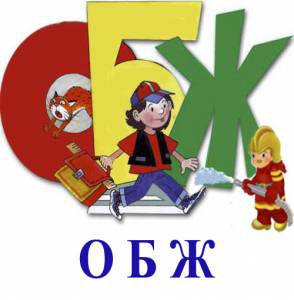 Картотека дидактических игр по ОБЖдля детей старшего дошкольного возраста                                            Составила: воспитатель                                                                       Коновалова В.В.Тема: «Ребенок и его здоровье»«Мой день»Цель: рассказать о режиме дня; учить объяснять и доказывать свою точку зрения; учить находить нарушения закономерностей в последовательном ряду.Оборудование: 3-4 комплекта карточек с изображениями разных режимных моментов.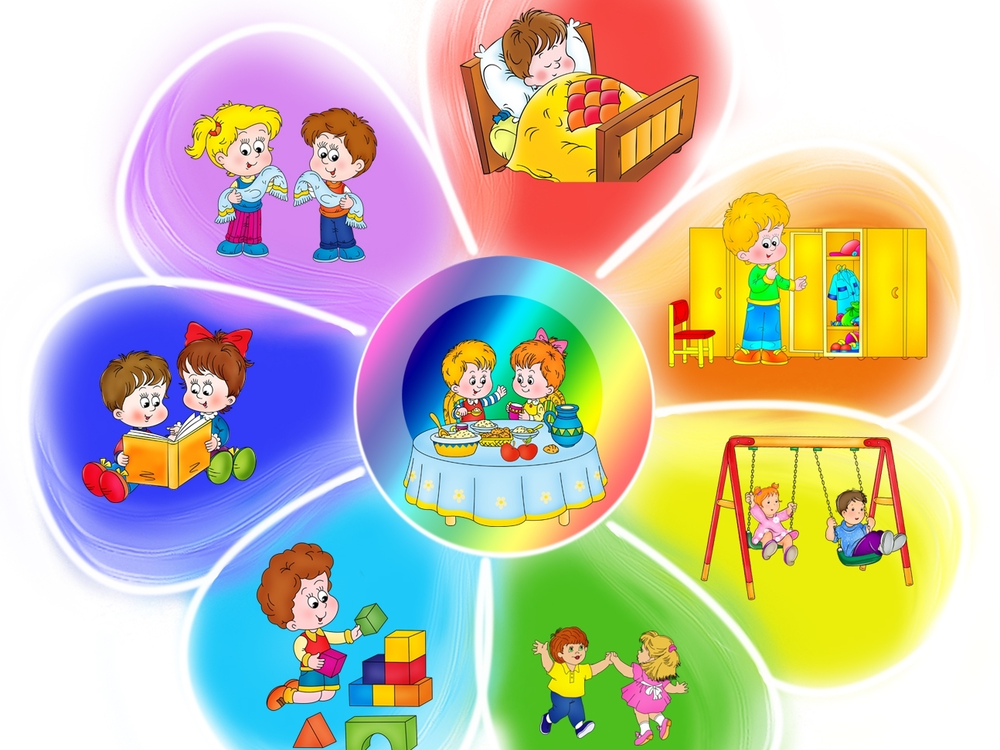 Ход игры: Располагать карточки надо последовательно, в соответствии с режимом (от утреннего подъёма до укладывания спать вечером), объяснить детям, почему так, а не иначе следует выкладывать карточки.Вариант 1. Соревнование «Кто быстрее выложит ряд?».Вариант2. «Продолжи ряд». Воспитатель начинает выкладывать последовательность, а ребёнок продолжает.Вариант3. «Исправь ошибку». Воспитатель выкладывает всю последовательность карточек, нарушив её в одном или нескольких местах, дети находят и исправляют ошибки.«Что такое хорошо, что такое плохо»Цель: познакомить детей с правилами личной гигиены и правильным, бережным отношением к своему здоровью; развивать у детей речь, внимание, память.Материал: поля, разделённые на квадраты, в центре поля негативная и позитивная картинка, картинки с различными ситуациями.Ход игры: 1-ый вариант. Детям раздаются поля, в центре поля изображена негативная или позитивная картинка. Детям предлагается поиграть в лото, показывая и сопровождая свои действия объяснениями – «что такое хорошо и что такое плохо»2-ой вариант.  Показ картинок можно сопровождать двигательной активностью детей. Например, на позитивные картинки дети реагируют прыжками, а при показе негативной картинке садятся на пол.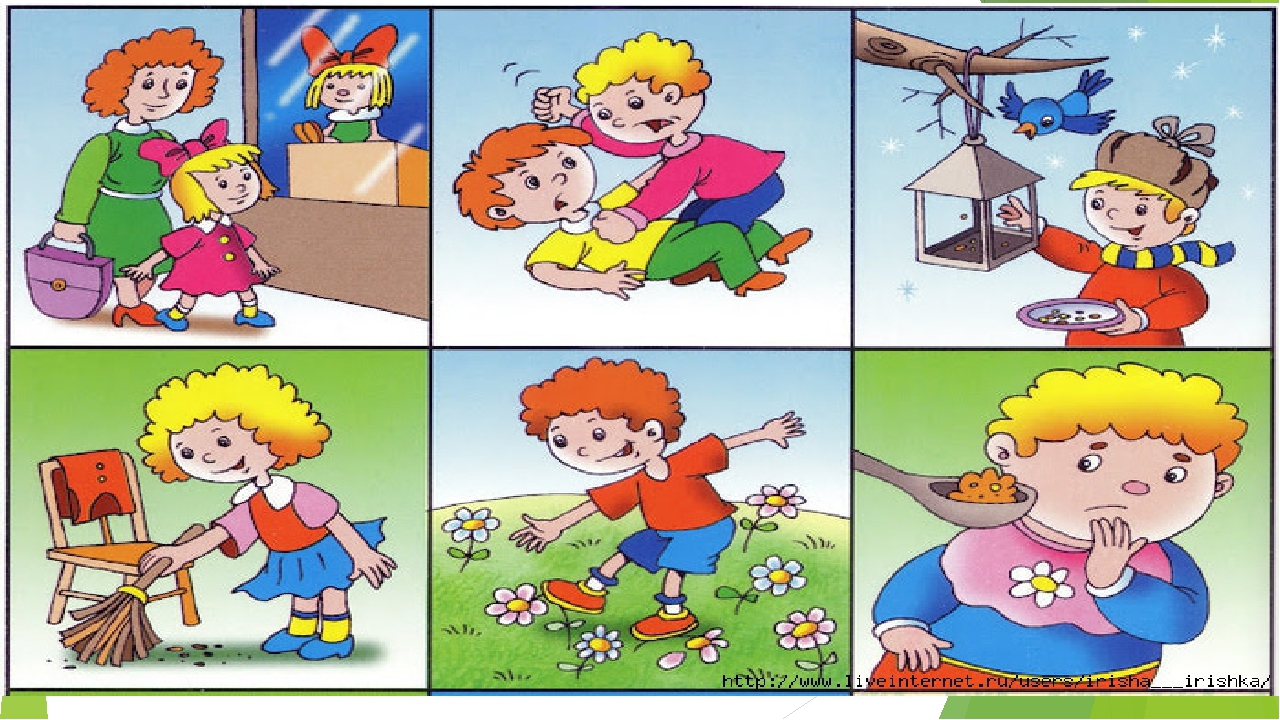 «Что любит сердце?»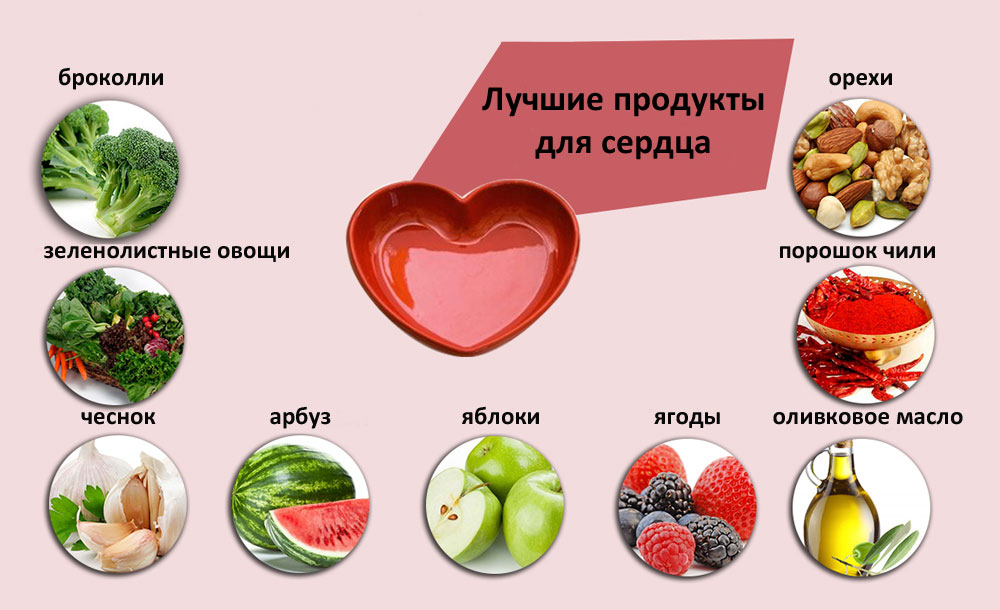 Дидактическая задача: прививать привычку к здоровому образу жизни, расширять кругозор детей по профилактике болезни сердца.Игровые правила: Нужно называть вид продукта или вид деятельности полезный для сердца.Игровые действия: называние слов и соединение частей сердца в целое.Ход игры: Воспитатель предлагает детям называть виды продуктов и виды деятельности, полезные для сердца. Каждое названное слово – это часть сердца. Постепенно по мере названия детьми слов получается целое сердце. Количество игроков 8-10 человек.Эта игра может проводиться как часть занятия по познавательному развитию, так и в свободной деятельности детей, как самостоятельная игра.«Здоровье с комнатными растениями».Дидактическая задача: закреплять знания у детей о комнатных растениях, их названиях и полезных свойствах.Игровые правила: Нужно выбрать из ряда картинок картинки с изображением комнатных растений, назвать их и перечислить его полезные свойства.Игровые действия: называние растения и определение его полезности.Ход игры: Воспитатель предлагает детям выбирать по очереди перевернутые картинки. Рассмотрев изображение на картинке ребенку необходимо назвать комнатное растение и перечислить его полезные свойства. Выполнив задание, ребенок получает фишку. Выиграл тот, у кого больше фишек. Количество игроков 8-10 человек.Эта игра может проводиться как часть занятия по познавательному развитию, так и в свободной деятельности детей, как самостоятельная игра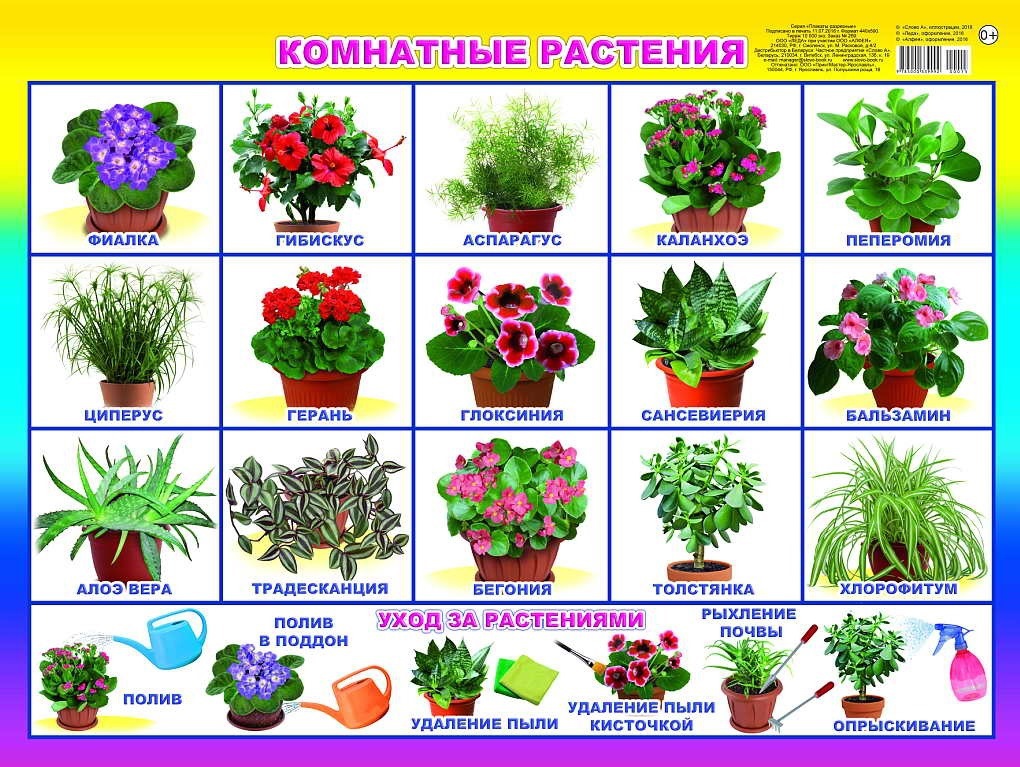 Тема: «Полезные продукты»«Чудесный мешочек»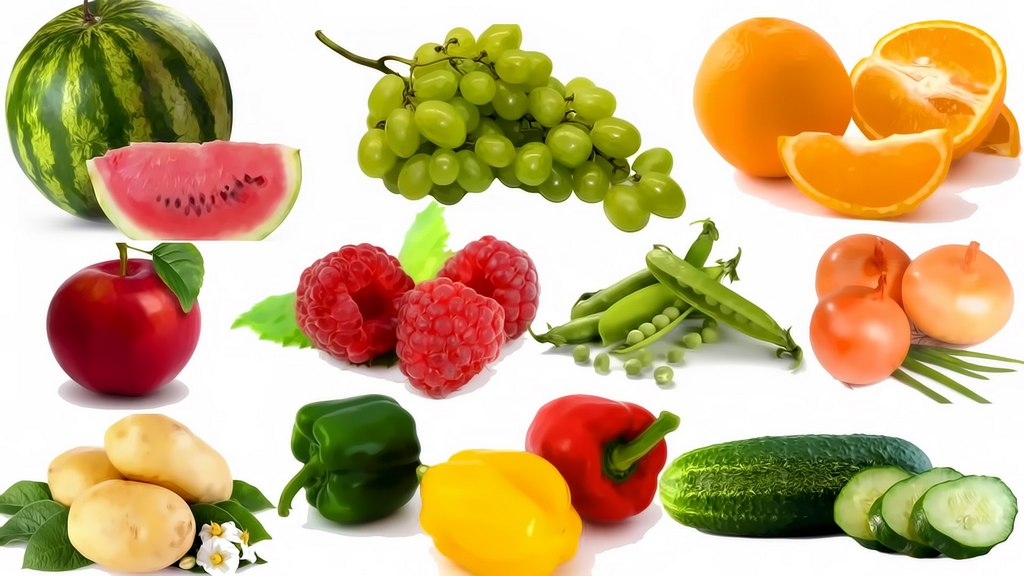 Цель: уточнить названия фруктов, овощей, формировать умения определять их на ощупь, называть и описывать.Материал: мешочек, муляжи овощей, фруктовХод игры: воспитатель показывает группе «чудесный мешочек» с муляжами овощей, фруктов и предлагает детям узнать, что находится в «чудесном мешочке». Ребёнок опускает руку в «чудесный мешочек» и на ощупь определяет его, затем достаёт и описывает по схеме. Воспитатель даёт образец описания овощей, фруктов.- У меня помидор, он красный, круглый, гладкий. А у тебя?Если дети затрудняются ответить, воспитатель задаёт наводящие вопросы: какой формы? Какого цвета? Какой на ощупь?Дети складывают все овощи, фрукты на поднос.«Полезные и вредные продукты»Цель: систематизировать представления детей о вредных и полезных продуктах, упражнять в умении их дифференцировать, формировать потребность заботиться о своём здоровьеМатериал: картинки с изображением различных продуктов, два обруча.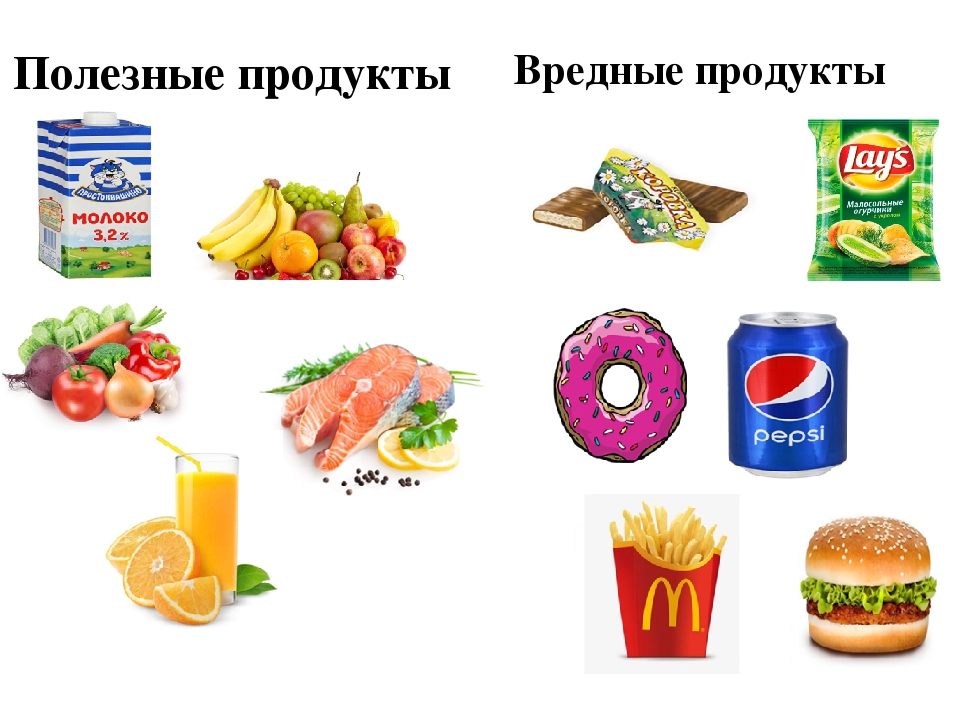 Ход игры: для того чтобы быть здоровым, нужно правильно питаться. Сейчас мы узнаем, известно ли вам, какие продукты полезны.Воспитатель предлагает детям картинки по двум обручам. В один обруч дети отбирают полезные продукты и объясняют свой выбор, во второй – продукты, которые вредны для здоровья.Тема: «Личная гигиена»«Вымоем куклу»Цель: закреплять знания о предметах личной гигиены для мытья и умывания, последовательность действий, способствовать формированию привычки к опрятности.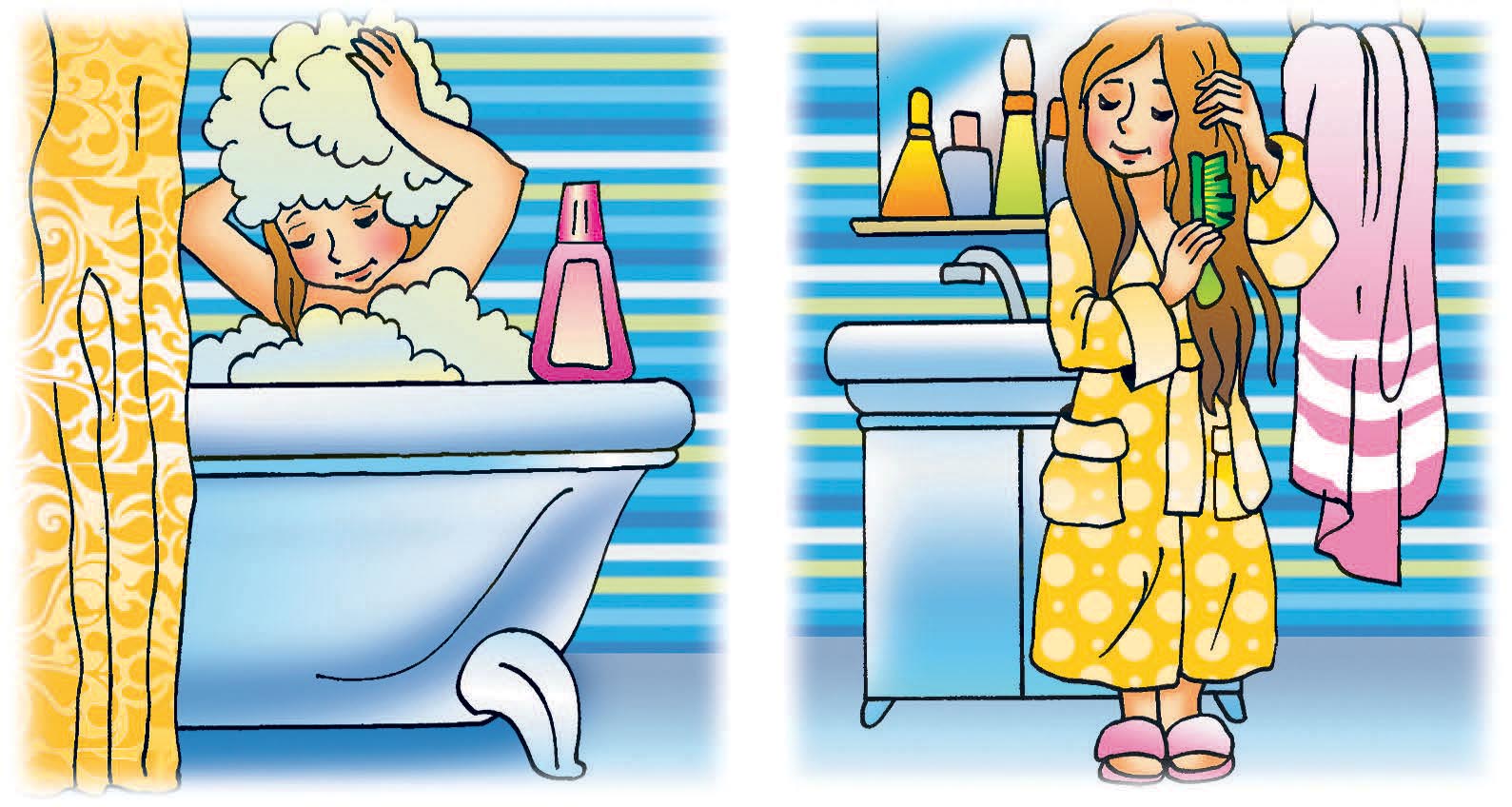 Материал: различные предметы и предметы личной гигиены для мытья и умывания, куклы.Ход игры: играют 2 человека.  Сначала им предлагается из множества предметов выбрать те, которые «помогают» вымыть (умыть) куклу. А затем моют её. Выигрывает тот, кто правильно отберёт предметы личной гигиены и правильно последовательно вымоет (умоет) куклу. «Ребенок простудился»   Цель: способствовать формированию навыка пользования носовым платком, закреплять знание о том, что при чихании и кашле нужно прикрывать рот носовым платком, а если кто-то находится рядом, отворачиватьсяМатериал: носовой платок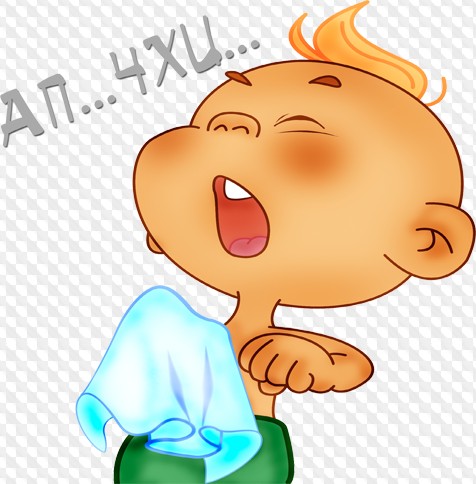 Ход игры: воспитатель спрашивает: зачем людям нужен носовой платок?И затем предлагает детям различные ситуации, которые проигрываются вместе с малышами:- Что нужно сделать, если ты хочешь чихнуть? И т.д.«Подбери картинки»Цель: уточнить представления детей о предметах личной гигиены, формировать навыки здорового образа жизниМатериал: картинки различных предметов, картинки с изображением предметов личной гигиеныХод игры: воспитатель просит выбрать только картинки с изображением предметов, помогающих ухаживать за телом (лицом, зубами, волосами).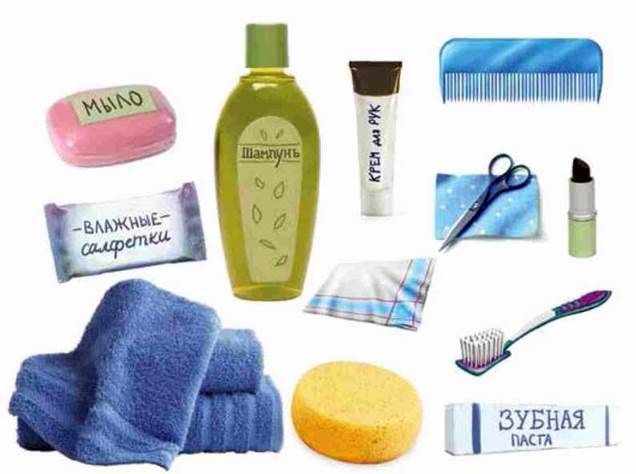 «Сделаем куклам разные прически»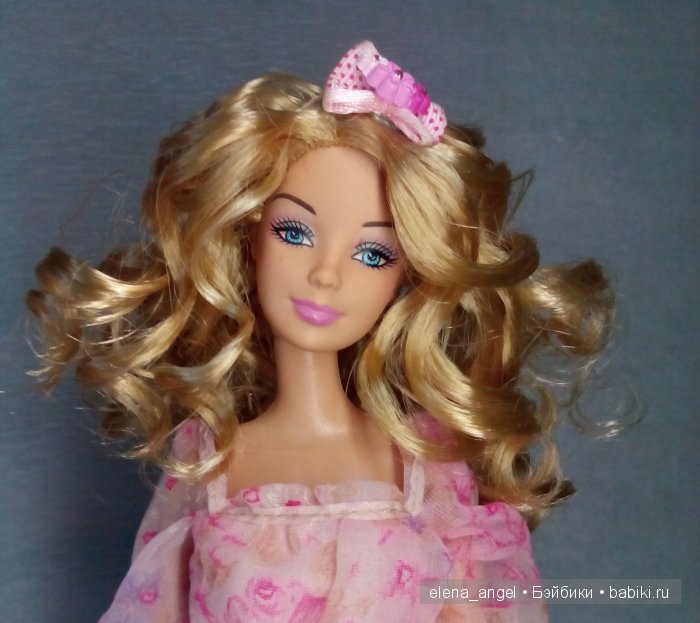 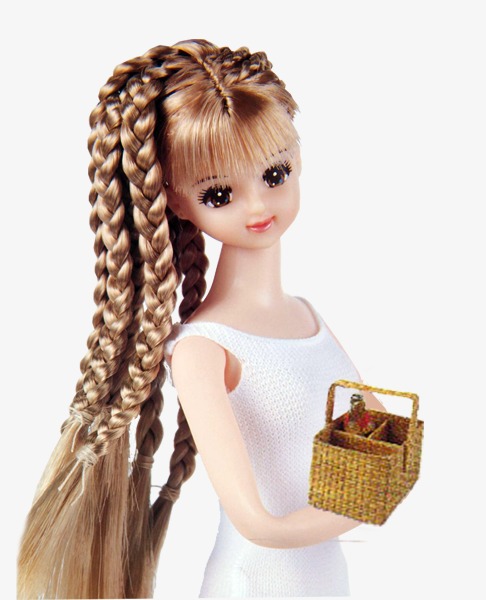 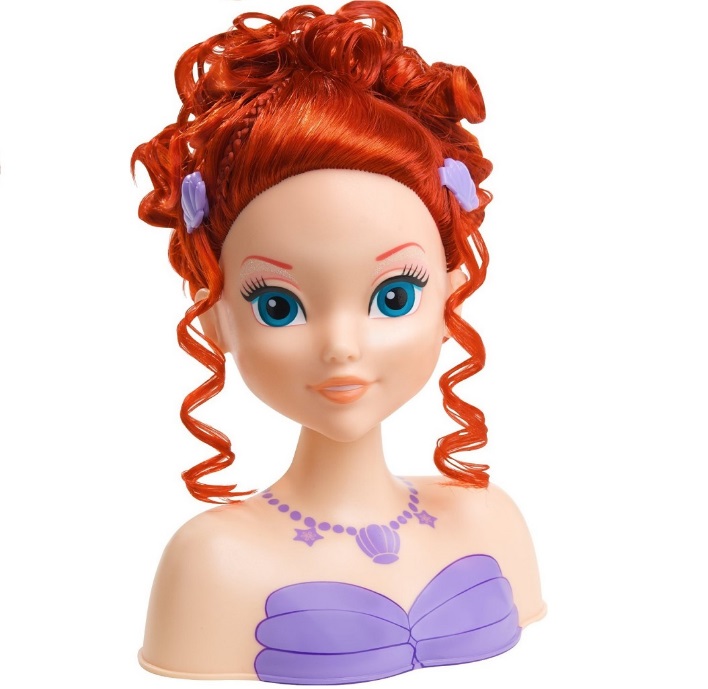 Цель: закреплять навыки ухода за волосами, уточнить названия необходимых для этого предметов, формировать понятие «опрятный внешний вид»Материал: куклы, расчёски, заколки.Ход игры: воспитатель предлагает детям причесать кукол.Тема: «Врачи - наши помощники»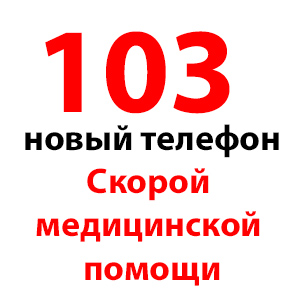 «Если кто-то заболел»Цель: закрепить знание о том, что при серьёзной травме необходимо вызвать врача «скорой помощи», позвонив по номеру «103», поупражнять в вызове врачаМатериал: телефонХод игры: Если мы сами не можем справиться с ситуацией, то мы вызываем врача, скорую помощь.Детям предлагается вызвать врача на дом. Сначала набираем номер телефона и называем по порядку: фамилия, имя — адрес — возраст — жалобы.«Скорая помощь»Цель: закрепить у детей знания и практические умения по оказанию первой помощи.Оборудование: картинки с изображением медицинских принадлежностей (термометр, бинт, зеленка).Ход игры: Воспитатель обыгрывает с детьми ситуацию, когда человек порезал руку, ногу, разбил колено, локоть, затемпературил, когда заболело горло, попала соринка в глаз, пошла носом кровь. По каждой ситуации отрабатывать последовательность действии.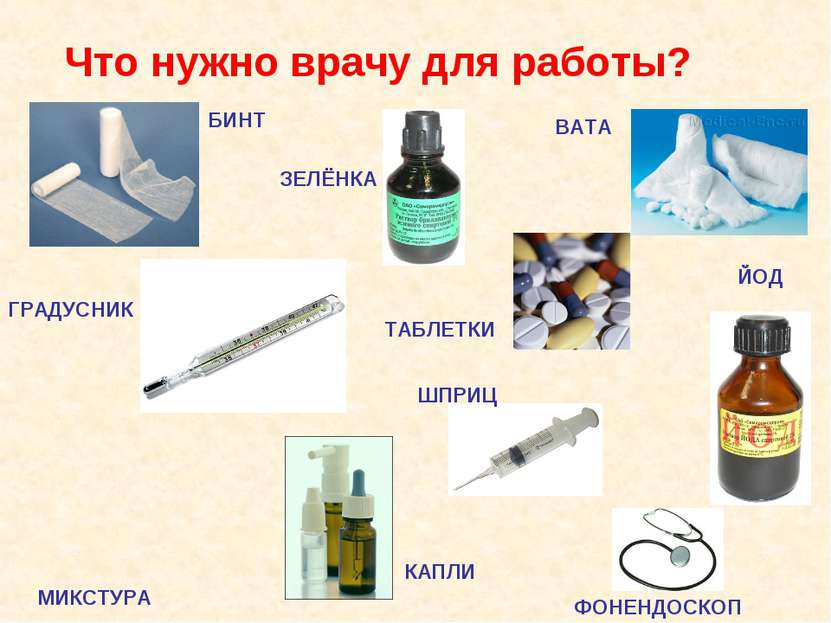 Тема: «Опасности вокруг нас»«На прогулке»Цель: закреплять знания о правильном поведении и общении с животными, соотносить изображенное на картинках с правильными и неправильными действиями при встрече с животнымиМатериал: иллюстрации, 2 обруча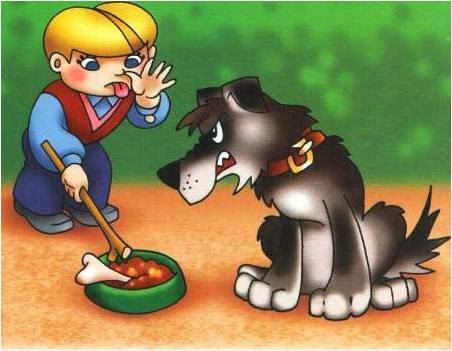 Ход игры: несколько картинок лежат на столе изображением вниз. Ребёнок выбирает любую, рассматривает и рассказывает: что на ней изображено, правильно или неправильно здесь поступает ребёнок.Или в один обруч положить картинки с изображением правильных действий при встрече с животными, а в другой – неправильными действиями.«Что где растёт»Цель: закрепить знания о том, где растут лекарственные растенияМатериал: мяч.Ход игры: воспитатель бросает мяч каждому ребёнку, задавая вопрос:- Где растёт подорожник?  (Ребёнок отвечает и бросает мяч обратно)- Где растёт ромашка? и т.д.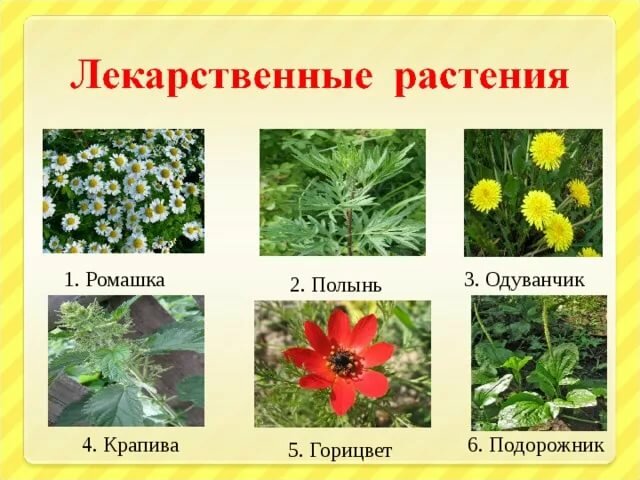 «Если малыш   поранился»Цель: познакомить детей с элементарными приёмами оказания первой медицинской помощи, ведь это зачастую может спасти его здоровье и жизнь.Материал: карточки с наиболее встречающимися бытовыми травмами, карты со способами оказания помощи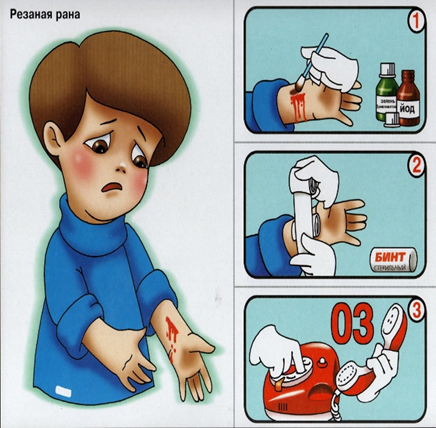 Ход игры: Воспитатель предлагает детям выбрать карточки для оказания первой медицинской помощи при резаной ране и последовательно их выложить (промыть рану, наложить стерильную повязку, вызвать врача)«По грибы»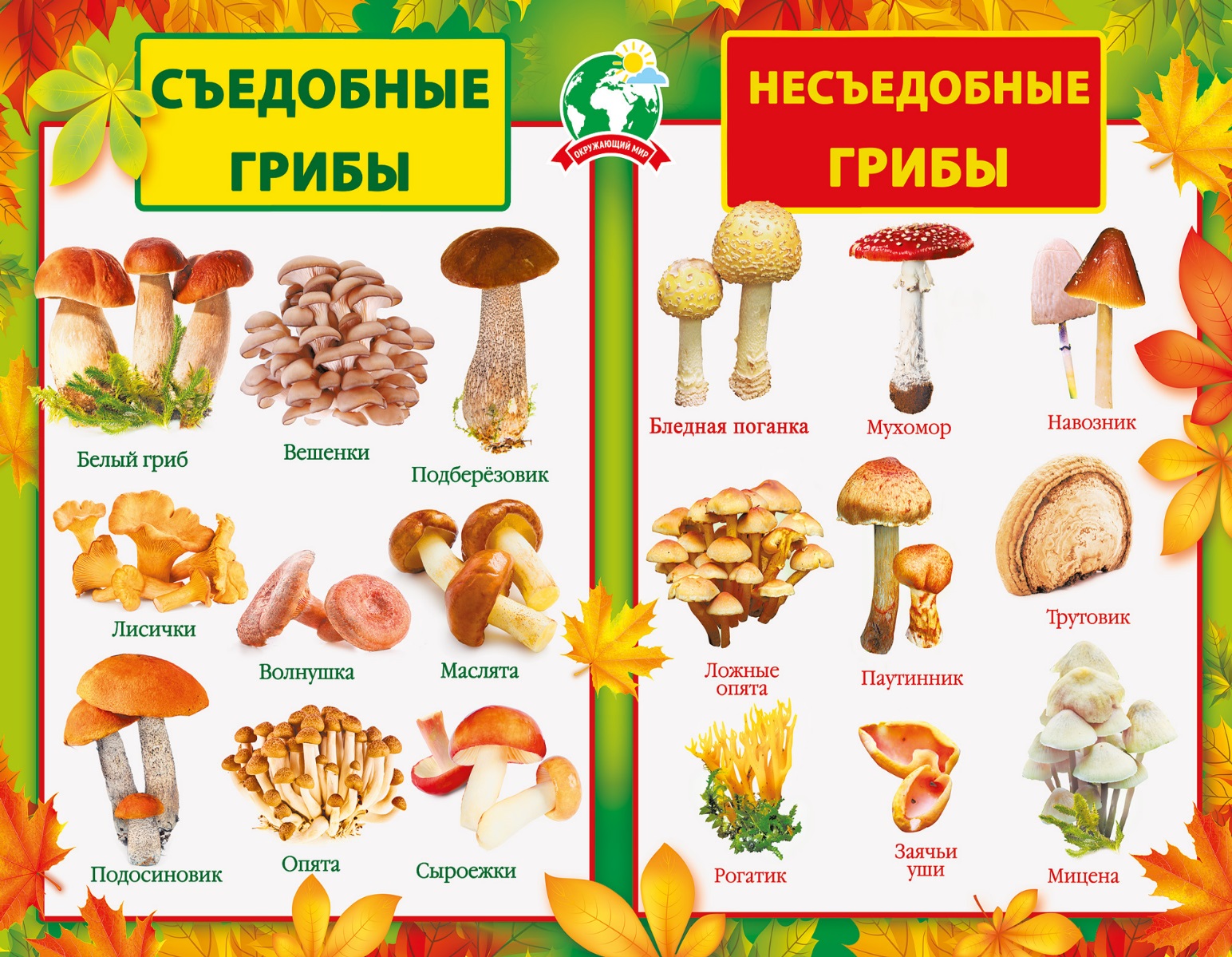  Цель: закреплять знание съедобных и несъедобных грибов, умение различать их по внешнему виду на картинке и муляжах.Материал: картинки или муляжи съедобных и несъедобных грибовХод игры: картинки или муляжи разложить в разных местах. Детям предлагается собрать в корзинку съедобные грибы.«Магазин продуктов»Цель: Закреплять названия продуктов, их обобщающие понятия (молочные, мясные, рыбные, хлебобулочные). Воспитывать культуру общения.Игровые действия: Воспитатель с детьми организует ситуацию продуктового магазина. Дети продумывают, какие продукты они хотели бы купить и почему. В порядке очереди покупатели приобретают продукты для себя и своей семьи, объясняя свой выбор.Материал: ширма-витрина, муляжи или дидактические картинки продуктов (молочные, мясные, хлебобулочные, рыбные). Самодельные бумажные денежки, сумочки.Четыре картинки: молоко, рыба, мясо, мука.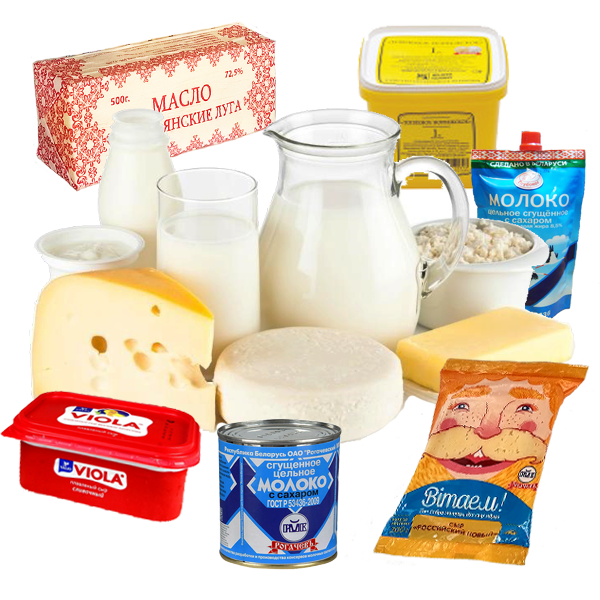 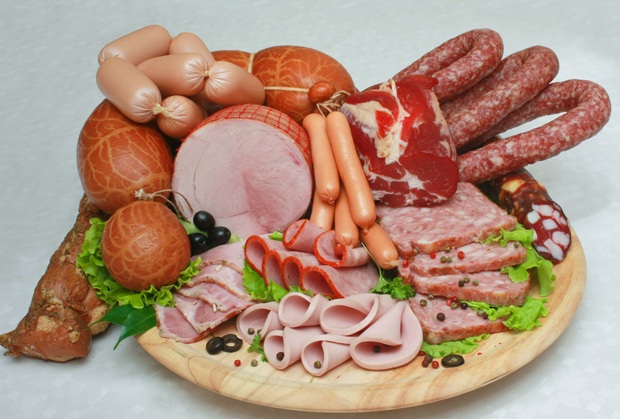 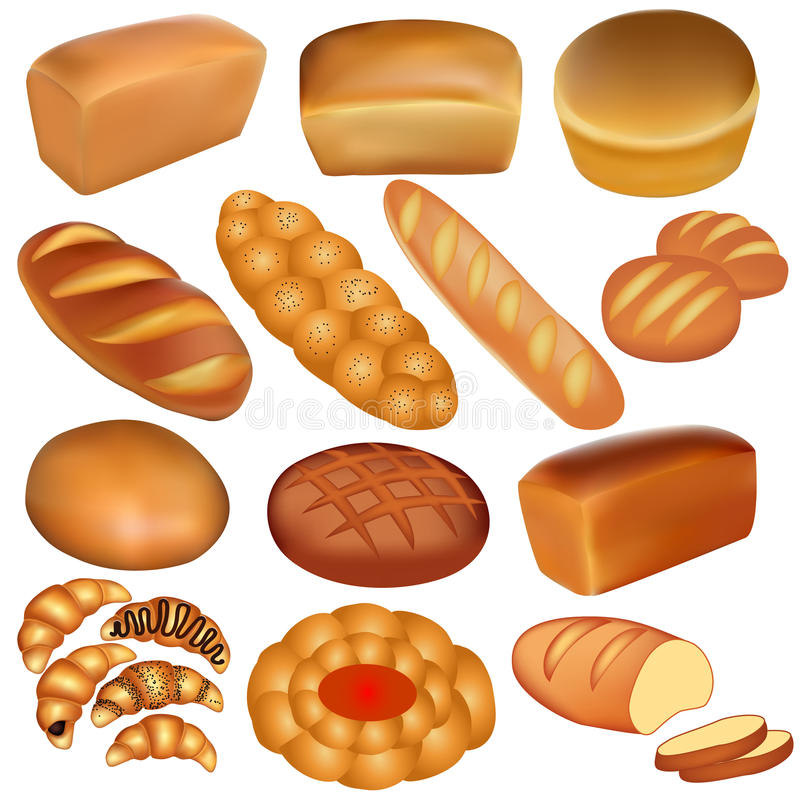 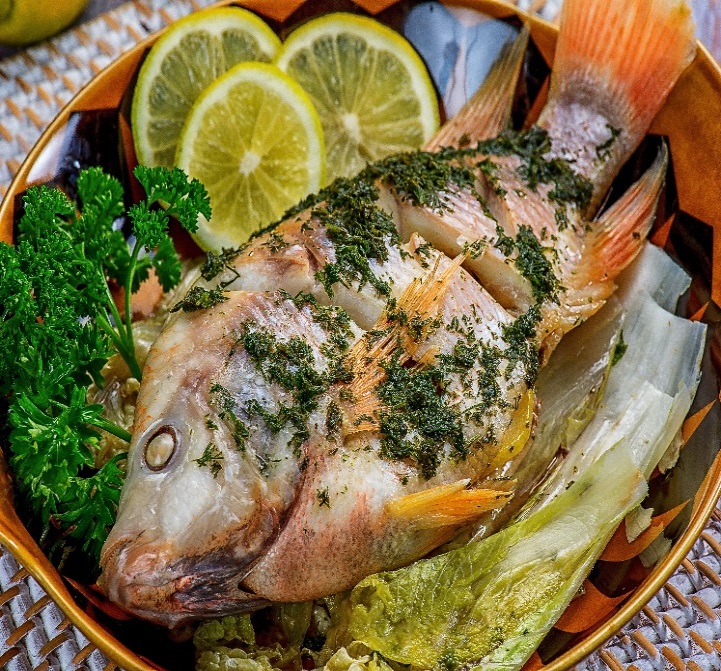 «Письмо от Почемучки»Цель: закрепить представления детей о строении и деятельности организма, отдельных органов. Вызвать желание давать советы по ЗОЖ.Игровые действия: Дети по - очереди достают из конверта от Почемучки вопросы (цветные карточки). Воспитатель читает, дети выслушивают вопрос, и кратко и ясно на него отвечают.Материал: большой цветной конверт с маркой (на конверте адрес д/с, группы), цветные карточки с вопросами к детям.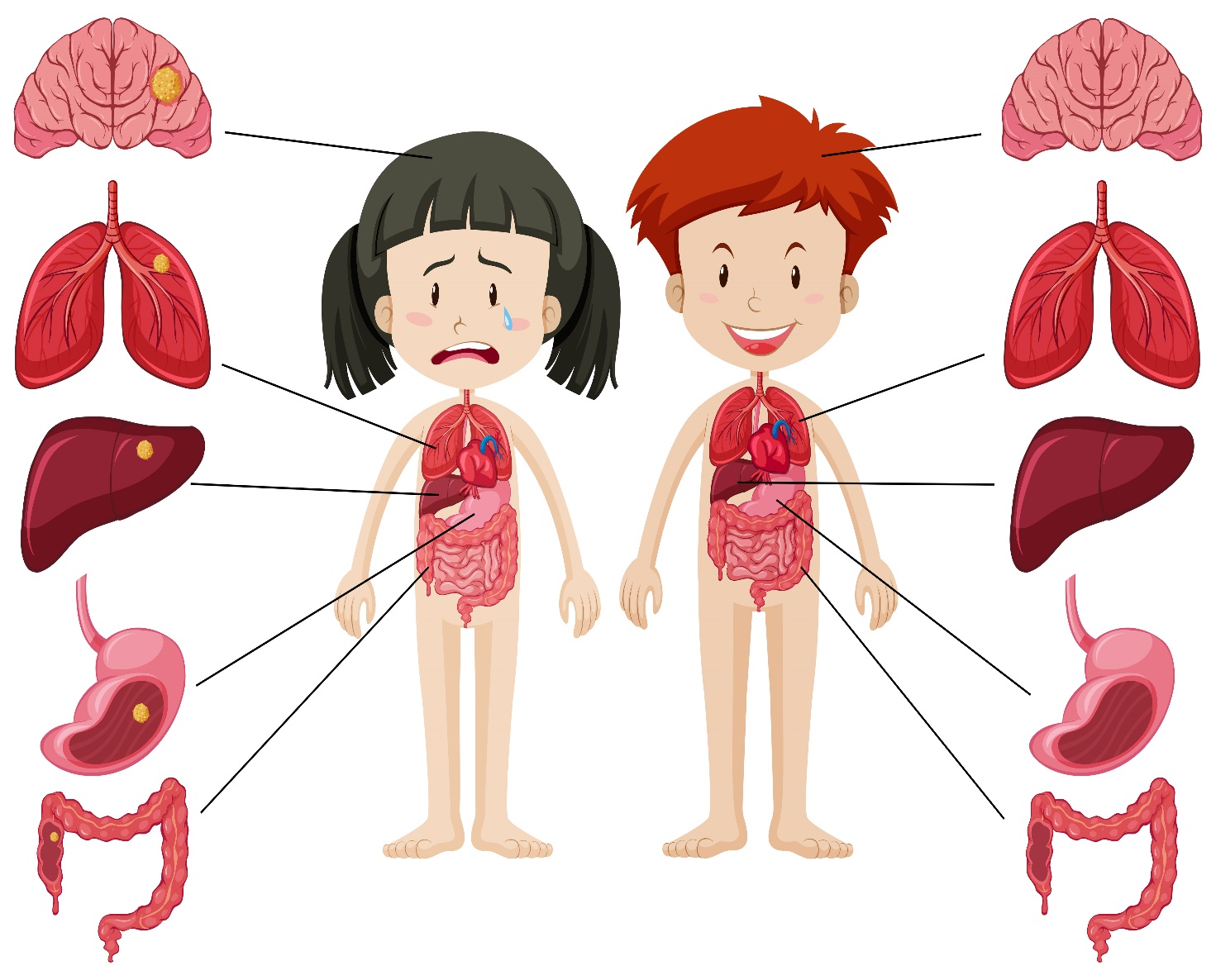 Тема: «Опасные предметы»«Источники опасности»Цель: закрепить знания о предметах, которые могут быть объектами возникновения опасности, формировать умения выбирать картинки предметов по описанной ситуации, воспитывать чувство товариществаПравило: не толкаться, не отбирать предметы друг у друга.Материал: макет или игровой уголок с предметами домашнего обихода, призы (фишки или картинки)Ход игры: воспитатель отворачивается, а дети за это время должны взять на макете или в игровом уголке те предметы, которые, по их мнению, могут быть опасны. Затем каждый объясняет свой выбор.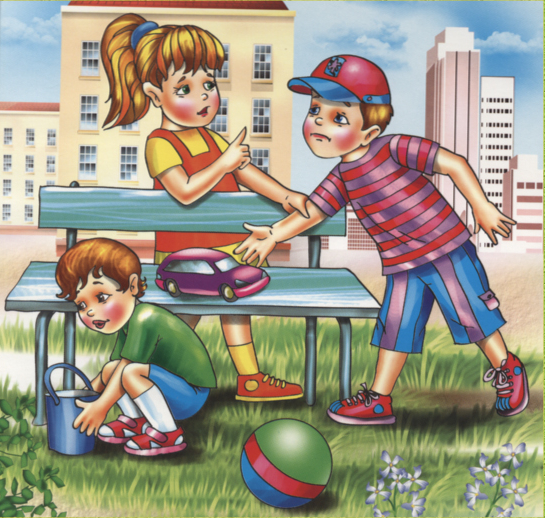 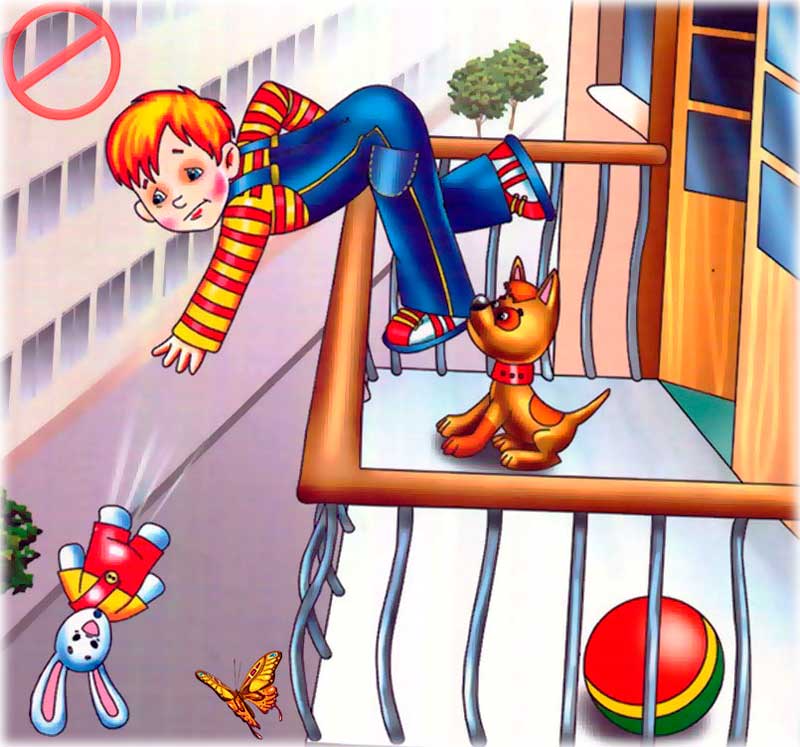 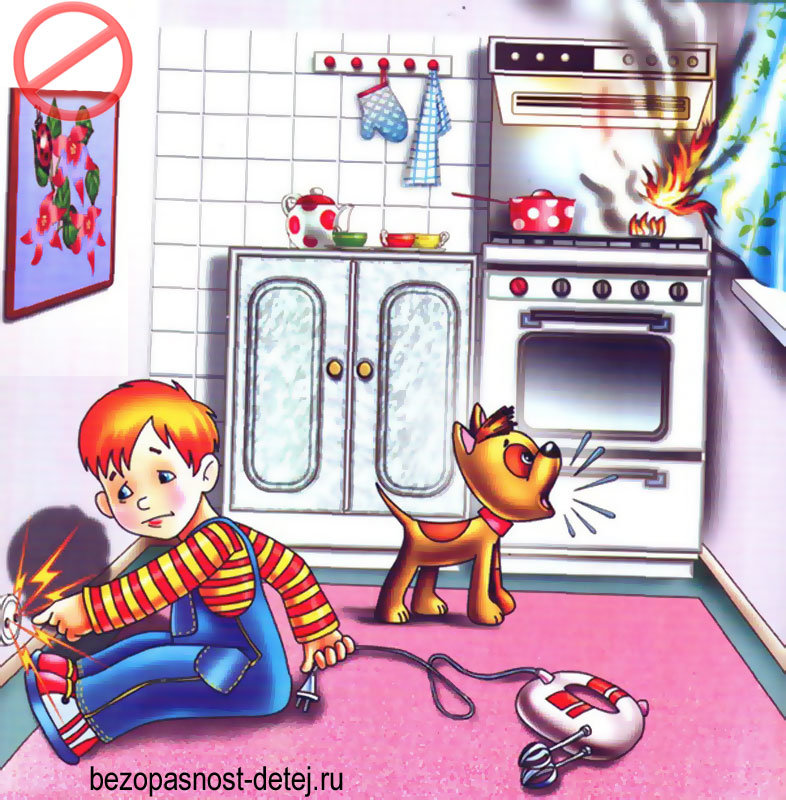 «Мы – спасатели»Цель: закрепить представления об опасных ситуациях в быту, о правильных действиях в конкретных ситуациях; развивать внимание; воспитывать сочувственное отношение к пострадавшему.Материал: картинки, на которых изображены дети в конкретных опасных ситуациях, набор карточек с изображением тех действий, которые необходимо выполнить в той или иной ситуации.Ход игры: воспитатель на стол кладёт картинку с изображением опасной ситуации, ребёнок рассматривает её и из всех карточек с изображением действий выбирает две правильные, последовательно раскладывает их.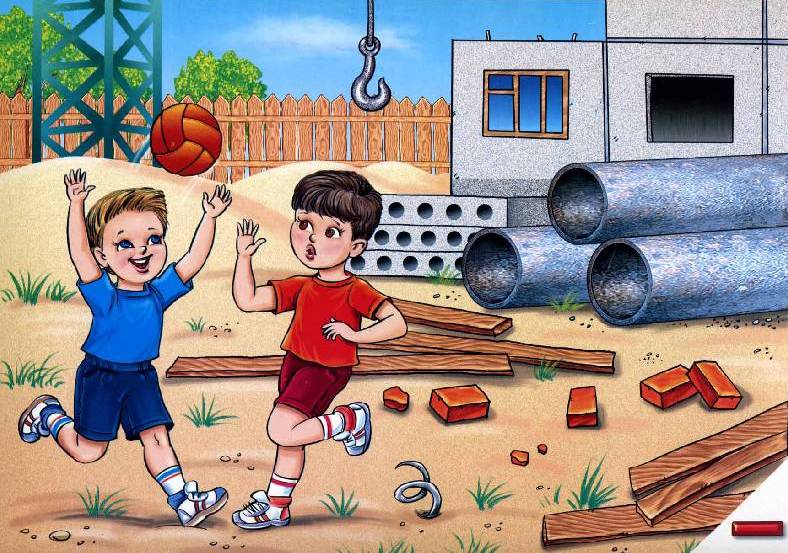 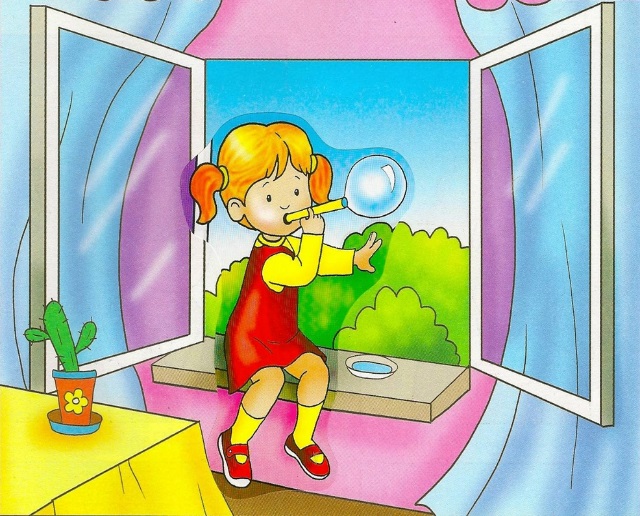 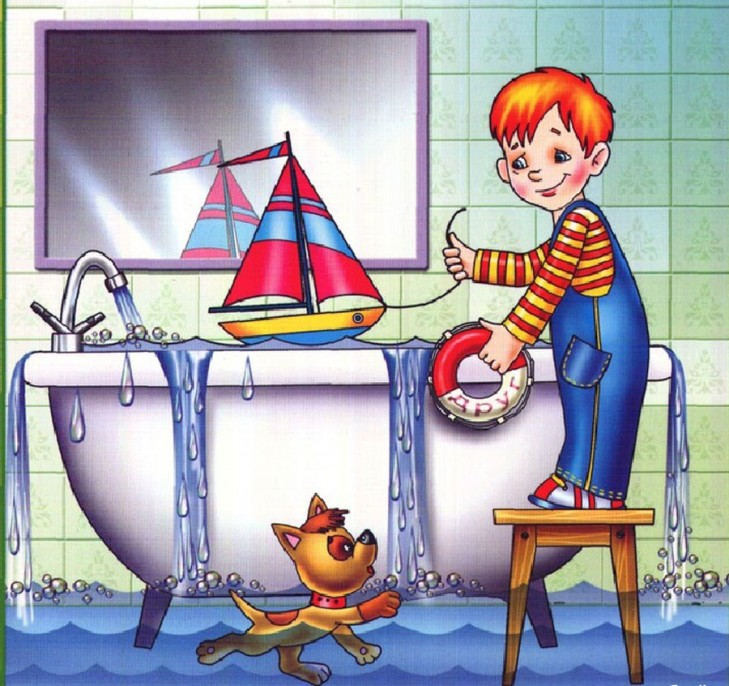 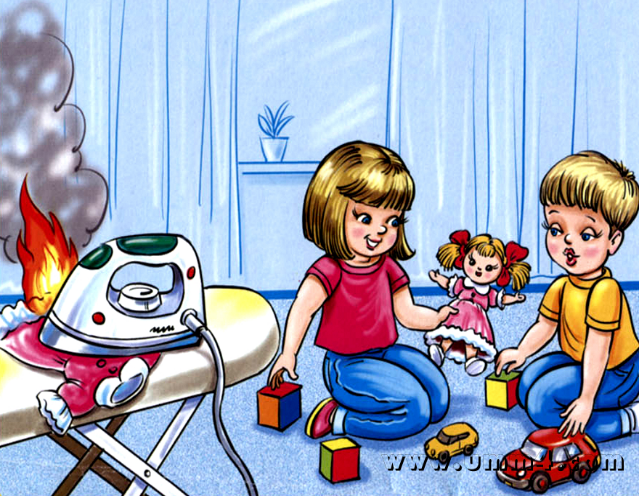 «Что мы знаем о вещах»Цель: расширять представления детей о правилах безопасного поведения в быту; развивать внимание, память; воспитывать чувство сотрудничестваМатериал: карточки с изображением пореза, ожога, ушиба руки и пожара, картинки с изображением различных бытовых предметов.Ход игры: в игре принимают от 2 до 4 детей, каждый из них берёт себе по картинке с изображением «травмы». Воспитатель поочередно поднимает картинку с изображением предмета. Участники должны догадаться, к какой травме может привести неправильное обращение с этим предметом, соотнести со своей карточкой и взять картинку. При отборе ребёнок должен объяснить, чем опасен тот или иной предмет, рассказать правила общения с ними.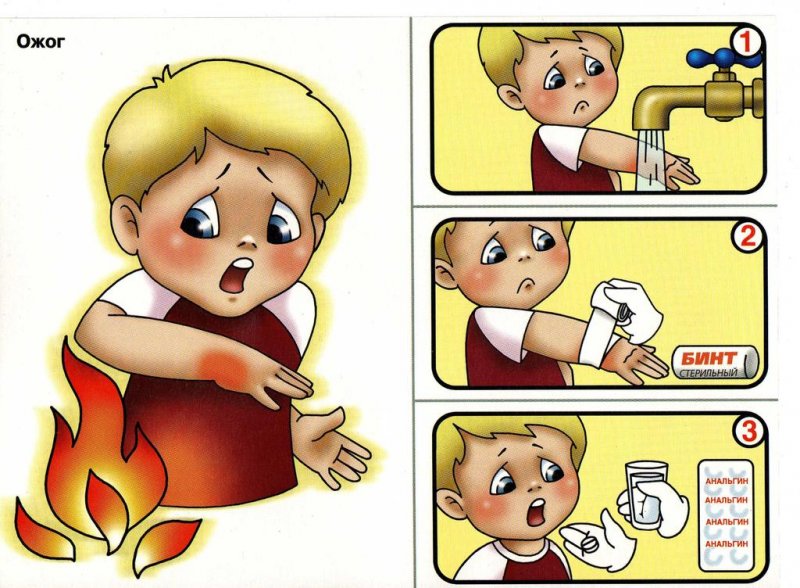 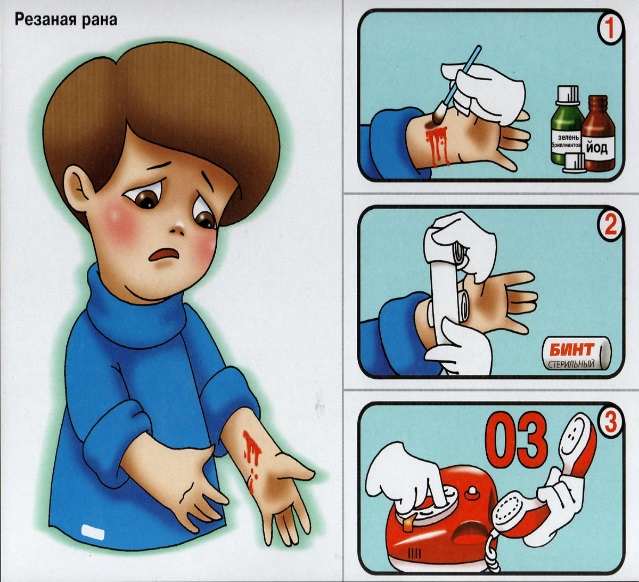 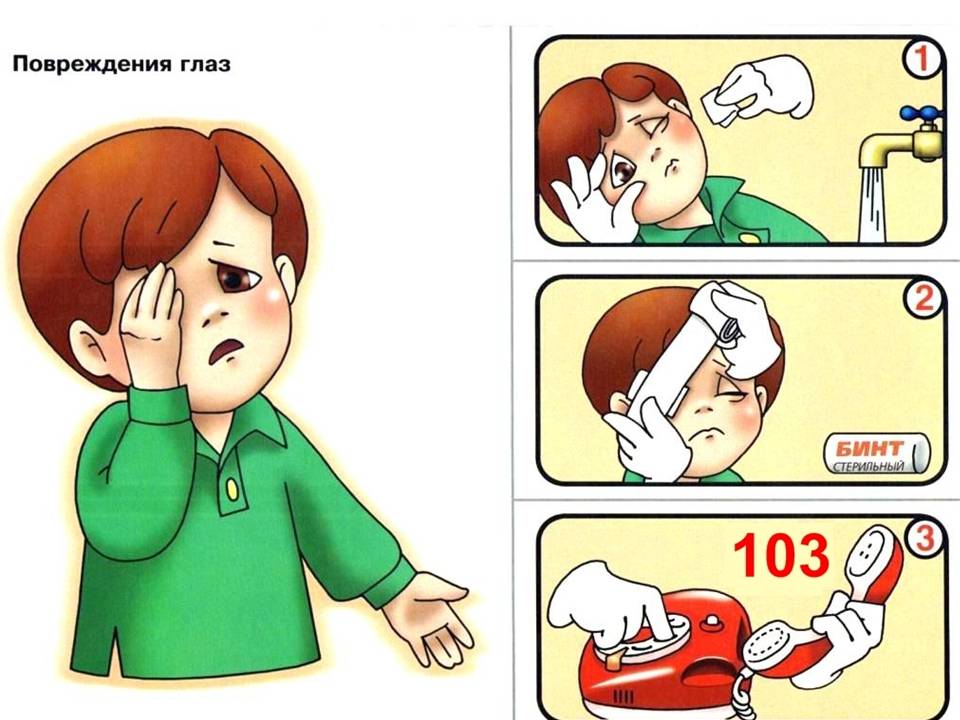 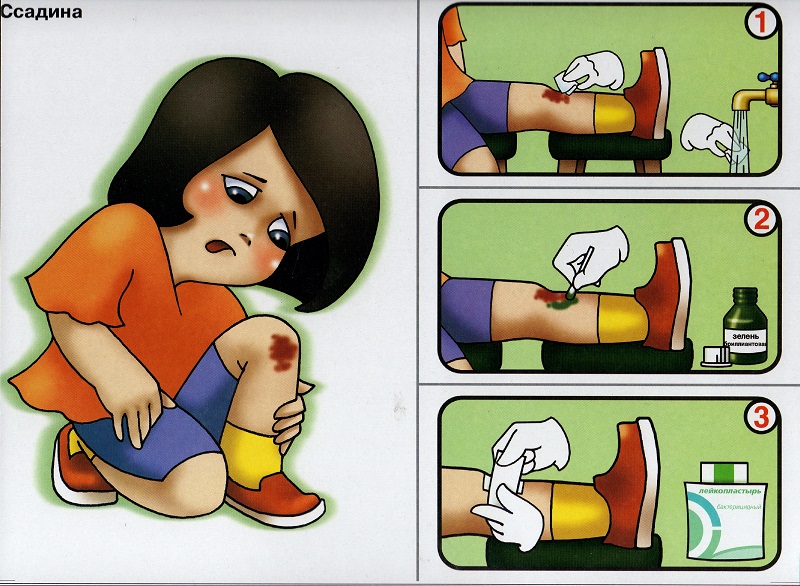 Тема: «Ребенок на улицах города»«О чем говорит светофор»Цель: закреплять знания о значении цветов светофора и правила поведения на улице.Материал: цветные картонные кружки (красные, жёлтые и зелёные), макет светофора.Ход игры: воспитатель раздаёт детям кружки красного, жёлтого и зелёного цвета. Последовательно «переключают» светофор, а дети показывают соответствующие кружки и объясняют, что означает каждый сигнал. Выигрывает тот, кто правильно покажет все кружки и расскажет о назначении цветов.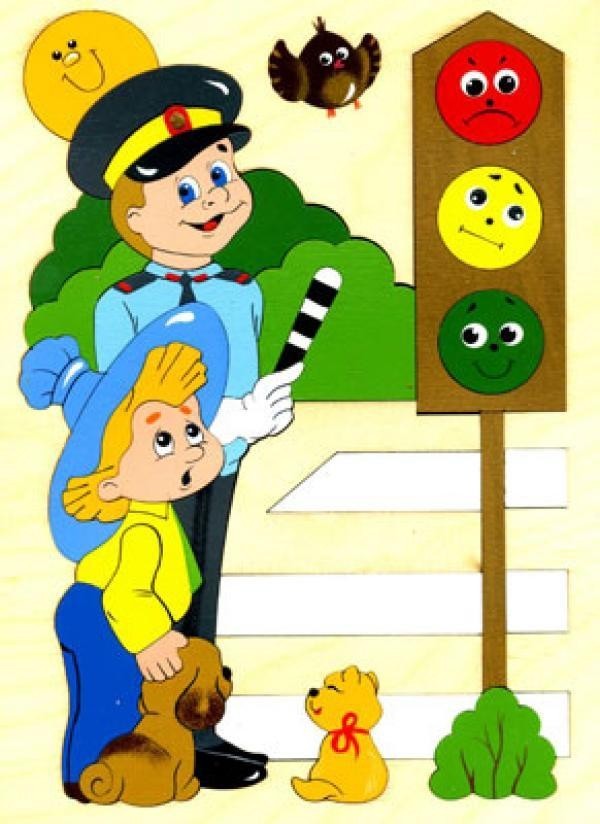 